«Особенности зачисления и обучения воспитанников детского сада, нуждающихся в логопедической помощи»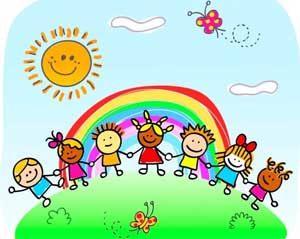 Цель: познакомить родителей (законных представителей) с учителем-логопедом детского сада, речевыми нарушениями и с особенностями зачисления детей на логопедические занятия.План проведения:Нормативно-правовые документы детского сада.Кто такой «логопед»?Особенности организации логопедической работы в детском саду.Роль семьи в преодолении речевых нарушений у детей.СодержаниеДобрый вечер, уважаемые родители! К нам поступает много вопросов от родителей о том, как попасть на коррекционные занятия к логопеду в детском саду. Для этого мы хотим познакомить Вас с Положением о порядке зачисления в группу компенсирующей направленности в нашем детском саду.Для оказания логопедической помощи воспитанникам, имеющим речевые нарушения, в детском саду функционирует группа компенсирующей направленности. Перед началом комплектования группы на следующий учебный год (в конце февраля – начале марта) на основании письменного согласия родителей (законных представителей) учитель-логопед проводит логопедическое обследование обучающихся, для выявления детей, имеющих нарушения в развитии устной речи. С результатами обследования ознакамливают родителей и рекомендуется пройти ПМПК, если родители согласны им выдаются соответствующие документы для прохождения комиссии, в случае несогласия родители (законные представители) имеют право написать отказ от прохождения ПМПК в письменной форме.Заключение, предоставленное в детский сад родителями (законными представителями) после прохождения ПМПК, является основанием для создания специальных образовательных условий, в том, числе условий для коррекции речевых нарушений.В первую очередь в группу принимаются дети старшей и подготовительной групп.Более подробно про речевые нарушения Вы можете узнать на нашем сайте в разделе «Учитель-логопед».Давай те с Вами разберемся что же такое «логопедия» – это наука о нарушениях речи, их коррекции посредством специального обучения и воспитания.Термин «логопедия» образован от греческих слов «логос» (речь, слово), «пейдео» (воспитываю, обучаю), что в переводе обозначает «воспитание речи». Соответственно, специалист, занимающийся коррекцией речи (или «воспитанием речи»), называется логопедом.Как уже было сказано, на логопедические занятия зачисляются дети только при наличии заключения ПМПК.Какие дети попадают на логопедические занятия? Это дети, у которых есть проблемы с развитием речи. По результатам ПМПК у наших воспитанников может стоять следующие заключения ОНР или ФФНР (ФНР).Что же это за нарушения?ОНР – это речевое расстройство, при котором у детей нарушается формирование разных компонентов речи: звукопроизношение, фонематическое восприятие, слоговая структура слова, словарный запас, грамматический строй, связная речь.ФФНР – это речевое расстройство, при котором нарушено: звукопроизношение, фонематическое восприятие.В чем же заключается работа логопеда? В детском саду проводится специализированная работа с детьми по следующим направлениям:- развитие артикуляционных движений — это движения органов речи (губ, щек, языка);- формирование правильного звукопроизношения;- совершенствование фонематических процессов, т.е. умения различать на слух звуки речи, слоги, слова в речи, схожие по звучанию, артикуляции;- развитие слоговой структуры слова;- совершенствование грамматического строя речи;- обогащение, активизация словарного запаса речи;- развитие связной речи, подразумевающее умение составлять рассказы, пересказывать тексты, рассказывать стихотворения, загадки, пословицы;- совершенствование просодической стороны речи, включающее выработку дикции, выразительности речи, правильного дыхания, работу над правильным ударением, темпом речи;- развитие мелкой моторики рук, т.е. движений пальчиков (учеными доказано, что развитие мелких движений пальчиков взаимосвязано с развитием речевых зон головного мозга).Вся перечисленная работа проводится с детьми в форме групповых, подгрупповых занятий, в индивидуальной работе.Какова же роль семьи, родителей в преодолении речевых нарушений у детей?Не надо думать, что речевые дефекты исчезнут сами собой со временем. Для их преодоления необходима систематическая, длительная коррекционная работа, в которой родителям отводится значительная роль, поскольку большее время ребенок проводит дома с близкими ему людьми. Родители должны формировать правильное отношение к речевому нарушению у ребенка: ненавязчиво исправлять неправильное произношение; осуществлять позитивный настрой ребенка на занятия с педагогами.Особое внимание родители должны уделять выполнению рекомендаций полученных от специалистов. Советы и рекомендации логопед записывает в индивидуальном порядке. Родители должны следить за правильностью собственной речи. Речь должна быть четкой, ясной, грамотной, выразительной. Дома чаще читайте стихи, сказки, загадки, пойте песенки. Играйте вместе с ребенком, налаживайте речевой, эмоциональный контакт.Хочется отметить, что только в тесном сотрудничестве семьи и педагогов, можно достичь хорошего, качественного и относительно быстрого результата в исправлении и развитии речи ребенка. Преемственность в работе семьи и детского сада осуществляется через индивидуальные консультации, родительские собрании, наглядную информацию для родителей.